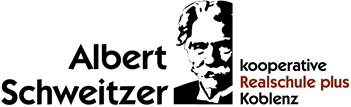 exemplarischer Stundenplan                     KoA-klasse 10 aMuster:© OR 06/23    Basiswissen (BW)Mathematik/NaturwissenschaftenDeutschEnglisch6 Stunden6 Stunden4 Stunden Projektunterricht (PU)Wahlpflichtbereich (TuN oder HuS mit IB, ÖG und BO)     2 StundenSport koedukativ/Religion/                     2 StundenEthik, GesellschaftslehreMethodentrainings, Kompetenzenlernen  1 StundeLangzeitpraktikum (LP)21 StundenGesamtstundenzahl42 StundenTeilnahme der 10a als Ganztagsklasse Teilnahme der 10a als Ganztagsklasse  Praktika: Betriebspraktikum (BP): Dauer 4 Wochen und       Langzeitpraktikum (LP)  Praktika: Betriebspraktikum (BP): Dauer 4 Wochen und       Langzeitpraktikum (LP) LP: jeden Di- und Mi ganztägig sowie Mo am Nachm.  Praktikumbetreuung (BP/LP) durch den/die  KlassenleiterIn (6 Stunden)      und Co-KlassenleiterIn Praktikumbetreuung (BP/LP) durch den/die  KlassenleiterIn (6 Stunden)      und Co-KlassenleiterInZeitMontagDienstagMittwochDonnerstagFreitag08.00 - 08.45PU/TrainingsLPLPBW-DPU/Sp/R/E/GL08.50 - 09.35BW-DLPLPBW-DPU/Sp/R/E/GL 09.55 - 10.40BW-EnLPLPBW-DBW-D10.45 – 11.30BW-EnLPLPBW-DBW-Ma/Nawi11.45 – 12.30PU-WPFLPLPBW-EnBW-Ma/Nawi12.30 – 13.15PU-WPFLPLPBW-EnBW-Ma/Nawi13.15 – 14,00MittagspauseMittagspauseMittagspauseMittagspause-14.00 – 14.45LPLPLPBW-Ma Nawi-14.45 – 15.30LPLPLPBW-Ma Nawi-15.30 – 16.15LPLPLPBW-Ma Nawi-